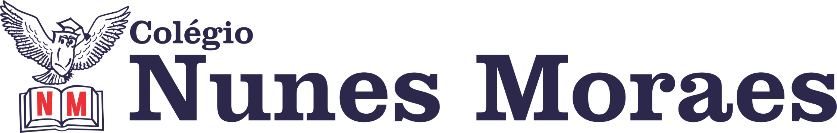 “Que você possa sorrir para vida nesta quarta-feira que está começando! Bom dia!”Boa quarta-feira!1ª aula: 7:30h às 8:25h – PORTUGUÊS – PROFESSORA: TATYELLENO link será disponibilizado no grupo de whatsApp dos alunos.1º passo: Resolva os exercícios no livro SAS. – pág. 68 e 69 (questões 1 a 6)Caso não consiga acessar à aula, aguarde a correção que será enviada pela professora no grupo.2º passo: Atente-se à correção da atividade. – pág. 68 e 69 (questões 1 a 6)Durante a resolução dessas questões o professora Tatyellen vai tirar dúvidas no chat/whatsapp (92193687)Faça foto das atividades que você realizou e envie para coordenação Islene(9.9150-3684)Essa atividade será pontuada para nota.2ª aula: 8:25h às 9:20h – MATEMÁTICA – PROFESSOR: DENILSON SOUSAO link será disponibilizado no grupo de whatsApp dos alunos.1° passo: Resolva a Q. 6 da P. 882° Passo: Enquanto realiza o 1° passo, acesse o link disponibilizado no grupo da sala no WhatsApp para ter acesso a sala de aula no Google Meet.  Obs.: o aluno que não conseguir ter acesso a videoconferência na plataforma Google Meet, deve fazer seguinte: Resolva as Questões da P. 88 e acompanhe o grupo da sala no WhatsApp, o professor Denilson Vai colocar as soluções dessas questões lá. 3° passo: Leia as páginas 90 e 91Durante a resolução dessas questões o professor Denilson vai tirar dúvidas no chat/whatsapp (991652921)Faça foto das atividades que você realizou e envie para coordenação Islene(9.9150-3684)Essa atividade será pontuada para nota.
Intervalo: 9:20h às 9:55h3ª aula: 9:55h às 10:45 h – PORTUGUÊS– PROFESSORA: TATYELLENO link será disponibilizado no grupo de whatsApp dos alunos.1º passo: Resolva os exercícios no livro de Gramática. – pág.173 e 174 (questões 1 a 3); pág. 175 (questão 1); pág. 176 (questões 1 e 1).Caso não consiga acessar à aula, aguarde a correção que será enviada pela professora no grupo.2º passo: Atente-se à correção da atividade. – pág.173 e 174 (questões 1 a 3); pág. 175 (questão 1); pág. 176 (questões 1 e 1).Durante a resolução dessas questões o professora Tatyellen vai tirar dúvidas no chat/whatsapp (92193687)Faça foto das atividades que você realizou e envie para coordenação Islene(9.9150-3684)Essa atividade será pontuada para nota.4ª aula: 10:45h às 11:35h - CIÊNCIAS – PROFESSORA: RAFAELLA CHAVESO link será disponibilizado no grupo de whatsApp dos alunos.1º passo: O link dessa aula será disponibilizado no grupo dos alunos.2º passo: Explanação sobre os diferentes tipos de combustíveis - página 64 a 70.3º passo: Atividade de sala: Agora é com você – página 70, questões 1.Explore seus conhecimentos - página 72, questões 3 e 4.4º passo: Enviar a fotografia para a coordenação.5º passo: Atividade de sala: Explore seus conhecimentos - páginas 72 e 73, questões 5 e 6.Sugestão de vídeo https://www.youtube.com/watch?v=vgzrSXOUo-A Durante a resolução dessas questões o professora Rafaella vai tirar dúvidas no chat/whatsapp (92057894)Faça foto das atividades que você realizou e envie para coordenação Islene(9.9150-3684)Essa atividade será pontuada para nota.PARABÉNS POR SUA DEDICAÇÃO!